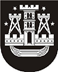 KLAIPĖDOS MIESTO SAVIVALDYBĖS TARYBASPRENDIMASDĖL ŽEMĖS SKLYPO SKINIJOS G. 1, KLAIPĖDOJE, BEI JO GRETIMYBIŲ DETALIOJO PLANO KONCEPCIJOS PATVIRTINIMO2013 m. rugsėjo 25 d. Nr. T2-229KlaipėdaVadovaudamasi Lietuvos Respublikos vietos savivaldos įstatymo (Žin., 1994, Nr. 55-1049; 2008, Nr. 113-4290) 16 straipsnio 4 dalimi, Lietuvos Respublikos teritorijų planavimo įstatymo (Žin., 1995, Nr. 107-2391; 2004, Nr. 21-617; 2006, Nr. 66-2429; 2009, Nr. 159-7205) 26 straipsnio 4 dalimi ir atsižvelgdama į UAB „Ekotektonika“ 2013 m. rugpjūčio 26 d. prašymą, Klaipėdos miesto savivaldybės taryba nusprendžia:1. Patvirtinti žemės sklypo Skinijos g. 1, Klaipėdoje, bei jo gretimybių detaliojo plano koncepciją (pridedama – brėžinys ir aiškinamasis raštas).2. Skelbti apie šį sprendimą vietinėje spaudoje ir visą sprendimo tekstą – Klaipėdos miesto savivaldybės interneto tinklalapyje.Šis sprendimas gali būti skundžiamas ikiteismine tvarka Valstybinei teritorijų planavimo ir statybos inspekcijai prie Aplinkos ministerijos per vieną mėnesį nuo sprendimo paskelbimo dienos.Savivaldybės merasVytautas Grubliauskas